Сенсорная комната "Внутренняя гармония"Сенсорная комната "Внутренняя гармония"Сенсорная комната "Внутренняя гармония"Сенсорная комната "Внутренняя гармония"Сенсорная комната "Внутренняя гармония"Сенсорная комната "Внутренняя гармония"Сенсорная комната "Внутренняя гармония"АртикулНаименованиеОписаниеКол-воЦенаСуммафотоRG0111.Мягкая платформа для воздушнопузырьковой трубки угловаяМягкая платформа является основанием для воздушнопузырьковой трубки и представляет собой деревянный каркас, оклеенный поролоном и обтянутый тканью. Сидя на платформе, Вы и Ваш ребенок сможете наслаждаться эффектами игры цвета и движения пузырьков в непосредственной близости и комфорте.Размеры:Длина: 1000 мм              Ширина: 1000 мм                  Высота: 300мм11100011000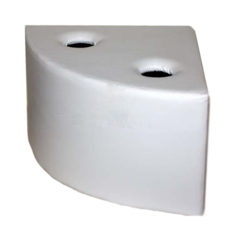 RG4022.Интерактивная воздушнопузырьковая трубка "Аура" с пультом (d-100, h-1500 мм) Воздушно-пузырьковая трубка с пультом управления  представляет собой форму из качественного органического стекла, вмонтированную в  пластиковое основание. В основании имеется мощный светодиод, окрашивающих трубку в разнообразные цвета и компрессор для подачи воздуха. Управление цветом происходит с помощью пульта 16 цв. Воздушно-пузырьковая трубка, диаметром-100 мм, высота-1500 мм. Размер упаковки 1700х310х310 мм Вес 4,100 к11700017000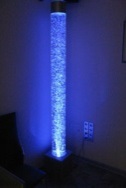 RG4153.Интерактивная воздушно-пузырьковая трубка "Гармония" с пультом Воздушно-пузырьковая трубка  представляет собой форму из качественного органического стекла, вмонтированную в  пластиковое основание. В основании имеются мощные светодиоды, окрашивающих трубку в разнообразные цвета.  Компрессор не встроенный в основание воздушно-пузырьковой колонны, его необходимо подсоединить к колонне с помощью силиконовой трубочки. Подсветка управляется с пультом управления. Пульт 16 цв.Воздушно-пузырьковая трубка, диаметром-180 мм, высота-2000 мм.22500050000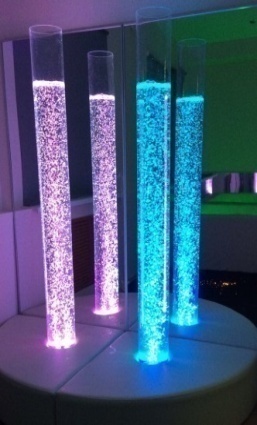 RG0154.Комплект  из двух акриловых зеркал для воздушнопузырьковой  трубкиАкриловые зеркала – это непременный атрибут к воздушнопузьковой трубке. Благодаря отражению трубки в зеркалах, визуальный эффект значительно усиливается, увеличивается количество пузырьков и света, и при слабом освещении эффект мерцания и плавающих пузырей по истине удивит и принесет завораживающее удовольствие. Зеркала совершенно безопасны, так как крепятся на стену и обрамляются алюминиевым профилем.Размеры:Высота-1700ммШирина-1000мм12000020000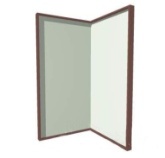 RG1205.Интерактивный сухой бассейн с пультом управления угловой                        (Рекомендуемое количество шариков - 1300  шт.)Сухой бассейн - неотъемлемый элемент сенсорных и детских игровых комнат. Применяется для релаксации, зрительной и звуковой стимуляции. Полезен детям, взрослым, пожилым людям и людям с ограниченными возможностями. Сухой бассейн идеален для игр с детьми, которые не умеют плавать. Легкие шарики удерживают тело ребенка, создавая ощущение невесомости.Бассейн комплектуются светодиодной подсветкой. В автоматическом режиме смена цветов подсветки происходит плавно и постепенно, что идеально подходит для релаксации, а ручной режим идеально подойдет для игр - например, на распознавание цветов.Размеры:Длина: 1500             Ширина: 1500                   Высотаа:500           Толщина стенок:20014100041000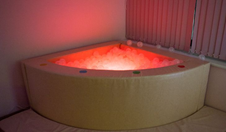 ШАР-ПР706.Прозрачный шарик для сухого бассейнаНаполнитель для сухих бассейнов – его важнейший и неотъемлемый элемент. Это главный «аксессуар» релаксационного и развлекательного сухого купания. Прозрачные шары для сухих бассейнов собственно и создают среду сухого бассейна. Шарики оказывают мягкое массажное воздействие на все тело, покрывают «купающегося» и оказывают легкое приятное сопротивление движению. Для того чтобы подобный отдых был полезным и безопасным, шары для сухих бассейнов должны соответствовать высоким стандартам качестваРазмеры:D 7013001013000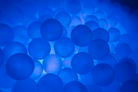 RG1967.Подставка к сухому бассейнуИгры в сухих бассейнах способствуют творческой активности, снижают уровень психо-эмоционального напряжения, корректируют уровень тревожности и агрессивности. Подставка сделает игру безопасной и комфортной для ребенка. Изготовлена из винилискожи и поролона.Размеры:Длина: 1000мм            Ширина: 200 мм                  Высотаа:200мм      142004200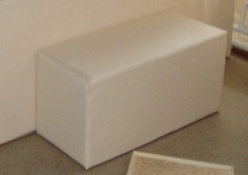 RG1948.Акриловая зеркальная панель к сухому бассейнуПрочная и безопасная акриловая зеркальная панель была разработана специально для занятий с ребенком в сухом интерактивном бассейне. Она служит как зеркалом, дети смогут разглядывать свое отражение во время игры, так и защитой от источников питания, чтобы ребенок даже случайно не мог к ним прикоснуться.  Размеры:Длина: 1500мм             Ширина: 500мм      2780015600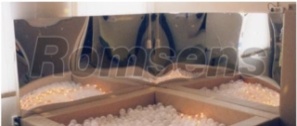 RG1239.Зеркальный шар с мотором (необходим источник света)Зеркальный шар применяется для развития зрительного восприятия, ориентировки в пространстве. Создаёт психологический комфорт. Снижает уровень тревожности. Корректирует страхи. Расслабляет, посредством воздействия зрительных образов. Используется на занятиях, которые направлены на улучшение эмоционального фона, для концентрации внимания (на тематических тренингах).Размеры:D300170007000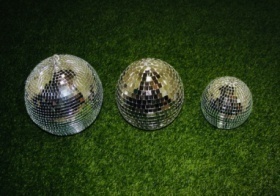 RG12410.Источник света к зеркальному шаруИсточник света для зеркального шара необходим для его подсветки. Свет от источника многократно отражается на вращающемся шаре, создавая множество бликов, наполняющих сенсорную комнату.Размеры:Длина:300мм               Ширина: 110мм            Высота: 80мм       155005500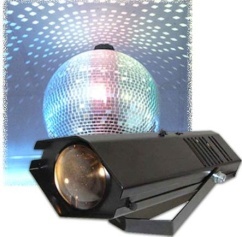 RG07111.Фибердуш «Солнышко» (100 волокон) с п/уЭлемент сенсорной среды выполнен в виде яркого солнца с цветными лучами. Струящийся свет из его лучей создают фиброоптические волокна, которые спускаются вниз и переливаются цветом. Цвет управляется с помощью пульта д\у. Фибердуш «Солнышко» это подвесная конструкция, которая включает в себя основание Солнышко, источник света и пучок фиброоптических волокон в количестве 100 шт и длиной 2 метра.Размеры:Длина: 700ммШирина: 700ммТолщина основания: 10мм12400024000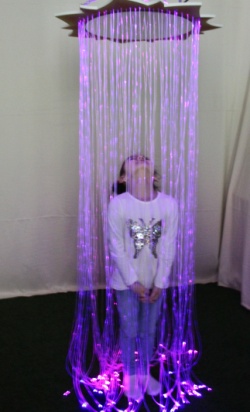 RG43212.Фиброоптический занавес с деревянным гребнем  (100волокон) с п/уФиброоптическая занавесь предназначена для релаксации, снятия стресса и расслабления. Занавесь отлично подойдёт для декоративного оформления сенсорной комнаты, детских и игровых центров. Фиброоптическиеволокна равномерно распределённые по всей ширине каскада опускаются до самого пола, создаётся необычный завораживающий световой эффект. Настенный фибероптический гребень изготовлено из дерева и имеет удобное крепление к стене. Крепления в комплекте.Размеры:Длина: 1000ммВысота: 51ммТолщина: 45мм12050020500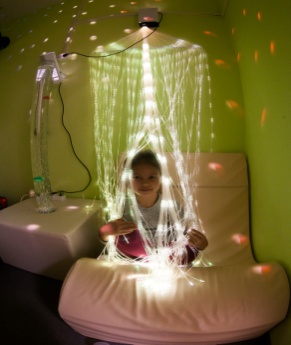 RG13913.Панно "Бесконечность"Панно «Бесконечность» - предназначено для релаксации, зрительной стимуляции, развития пространственного восприятия. Панно состоит из множества светящихся огоньков, образующих удивительный эффект бесконечного тоннеля, от которого ребёнку будет не оторваться.Размеры:Длина: 400 мм             Ширина: 400мм                   Глубина:130мм      175007500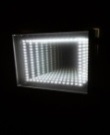 RG06914.Мягкий кубик с пучком  волокон-100 (кол-во волокон 100 шт)Пучок волокон в мягкой тумбе представляет цельный модуль для занятий в сенсорной комнате в виде мягкого корпуса и струящихся из него фиброоптических волокон. Внутри предусмотрен дополнительный защитный контур изоляции и затруднен доступ для детей, что делает его максимально безопасным в использовании. Для начала работы, достаточно просто подключить его в сеть. Дополнительных источников света не требуется. Цвета меняются в автоматическом режиме.100 волокон длиной 2000ммРазмеры:Длина: 350 мм              Ширина: 350 мм                  Высота: 250мм     12250022500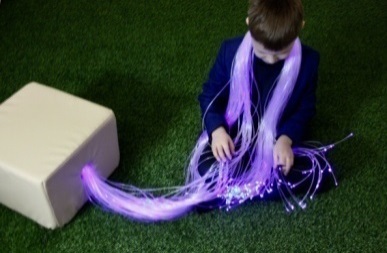 RG21615.Напольный ковер "Звездное небо" без п/у (120 точек)Ковер изготовлен из мягкого ковролина, с вплетенным фибероптическим волокном, которое подсвечивается профессиональным источником на дистанционном пульте управления. Россыпь звезд и космических элементов меняют свои цвета и оттенки, с пульта можно регулировать яркость, задавать различные анимационные и светоэффектов. Источник света входит в комплект.Размеры:Длина: 1500                         Ширина: 1000                                                     120 точек12900029000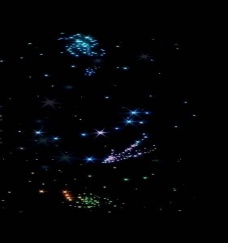 RG09216.Музыкальное кресло-подушкаПри звучании музыки гармоничные звуки благотворно воздействуют на психику, а мягкая вибрация наполняет пространство и слегка приятно проникает в тело. Встроенные в конструкцию мягкого музыкального кресла-подушки колонки музыкального центра обеспечивают позитивные ощущения.Сеансы с использованием музыкального кресла-подушки позволяют расслабиться, нормализовать тонус мышц, снять нервное напряжение, стрессы и тревожность.Размеры:Длина: 1400 мм               Ширина: 1400 мм                  Высота: 500мм12200022000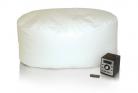 RG08517.Мягкая форма “Пуфик 70”Эргономичная, комфортная, тактильно приятная мягкая форма располагает к отдыху и взрослых, и детей. Пуфик принимает форму тела благодаря мягкому наполнителю, что отлично способствует релаксации. Он изготовлен из высококачественных материалов, поэтому прослужит долго и станет любимым местом для расслабления.Размеры:D-700248009600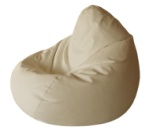 RG09018.Терапевтическое кресло-кубик среднееТерапевтическое кресло-кубик идеально подойдет для расслабления и отдыха как в просторном, так и небольшом помещении, поскольку оно легко и удобно складывается. Кресло-трансформер станет вашим любимым местом для расслабления и отдыха, на котором можно с комфортом расположиться, приняв удобное положение тела. Благодаря уникальному механизму кресло складывается в куб, который не займет много места.Размеры:Длина: 750 мм             Ширина: 600 мм                  Высота: 600мм21150023000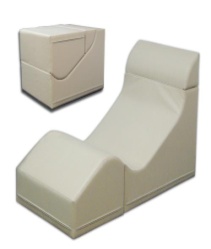 RG09519.Мат настенный “Волна”, толщина 10 смМат настенный обеспечит безопасность Вашего ребенка в процессе игры и, благодаря своей мягкости,  создаст уютную атмосферу в сенсорной комнате. Мат в виде волны.Размеры:Длина: 1000мм               Ширина: 1000  мм                 Толщина: 100мм10630063000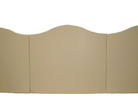 RG09620.Мат напольный, толщина 10 смДля полного ощущения безопасности в сенсорной комнате, разместите мат напольный. Благодаря матам, посетитель сможет с удовольствием расположиться в среде. Мягкий наполнитель погасит удар и поддержит тело человека. Множество форм и размеров позволяют экспериментировать с пространством: создайте отдельные «островки спокойствия», мягкие зоны на полу и вдоль стен или заполните все помещение.Размеры:Длина: 2000мм               Ширина: 1000мм                   Толщина: 100 мм13750097500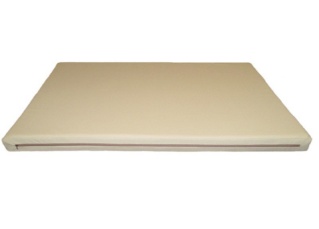 RG097  21.Детская подушечка с грануламиДетская подушечка с гранулами идеально дополнит интерьер сенсорной комнаты. Она принимает удобную для Вас форму, может подкладываться под ноги, голову, а может использоваться и в качестве мягкого сидения. Гранулы, наполняющие подушечку, способствуют мягкой тактильной стимуляции. Приятная на ощупь, она может надолго завладеть вниманием ребенка.Размеры:Длина:400мм;Ширина: 400мм515007500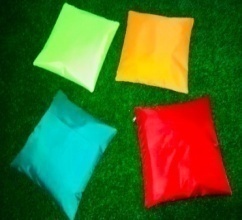 RG7050ц22.Планшет для рисования песком "Студийный"700х500,  цветнойРисование песком — популярное занятие среди взрослых и детей, которое носит не только творческий, но и лечебный характер. Процесс создания картины завораживает и расслабляет. У маленьких детей улучшается моторика и психоэмоциональное состояние. Попробуйте и вы!Компактный планшет для рисования песком поможет устроить завораживающее шоу прямо дома!С ним приятно и безопасно работать:• рамка изготовлена из натуральной сосны, при желании её можно расписать красками и покрыть лаком;• натуральное стекло обеспечивает равномерное и лёгкое распределение песка, исключает его электризацию;• светодиодная лента позволяет сделать подсветку равномерной, кристаллы потребляют не более 9 Вт и не перегорают.В комплекте с планшетом идёт кабель питания. Песок в набор не входит.Размеры:Длина: 700ммШирина: 500ммВысота: 100мм172007200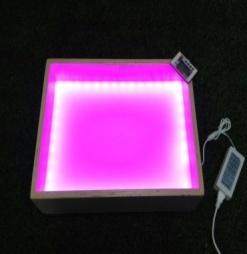 8010023.Ножки детские регулируемые 0-3, комплект (4 шт.)Размеры:Диапозон 380-440-500-560120002000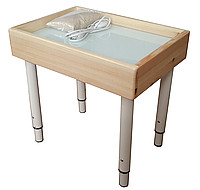 606224.Песок для рисования 1 кгПесок для рисования , кварцевый, натурального цвета. Отличается от обычного речного более мелкой фракцией, 0,1-0,3 мм. Мелким песком более удобно рисовать, лучше ложится линией, тоньше получаются контуры.3170510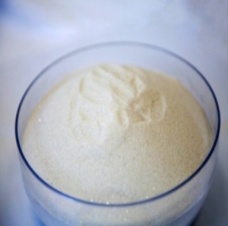 RG11025.Лабиринт "Спираль"Лабиринт - это тренажер, который предназначен как для детей, так и для взрослых. Изделие тренирует мелкую моторику рук, координацию движений, логическое мышление и зрительную память. Лабиринт можно использовать в различных вариациях: положить на стол, на пол, или держать на весу в подвешенном состоянии. Наклоняя лабиринт в разные стороны необходимо перемещать шарик из одной стороны в другую, высокие бортики не дадут шарику выпасть. Изделие выполнено из высококачественного дерева, и безопасно в использовании. В комплект входит 3 стеклянных шарика.Размеры:Длина: 500ммШирина: 300ммТолщина: 15мм118501850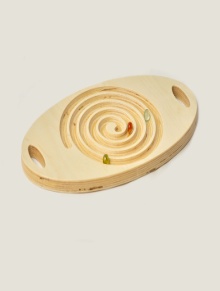 RG08226.Шторы "БлекАут", Макси Премиум Плюс.Шторы выполнены из долговечного и износостойкого материала, который полностью блокирует дневной свет.Размеры:3000*1000мм/1пог.м.6400024000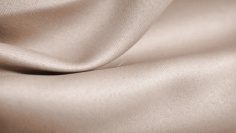                       Всего                                                                                                                                   545960                      Всего                                                                                                                                   545960                      Всего                                                                                                                                   545960                      Всего                                                                                                                                   545960                      Всего                                                                                                                                   545960                      Всего                                                                                                                                   545960                      Всего                                                                                                                                   545960